REGISTRO DE USUARIO DE SERVICIOSDe conformidad con el Artículo 10 de la Ley Nº 6289 (Creación de la Oficina Nacional de Semillas) y Artículos 3 y 5 del Reglamento Técnico RTCR 493:2017 (Reglamento para la Importación, Exportación y Comercio de Semillas. Requisitos y Trámites, Decreto Nº41504-MAG, publicado en el Alcance Nº 24 a La Gaceta Nº 23 del viernes 1º de febrero del año 2019)I - INTRODUCCION: El presente no significa un nuevo requisito, al contrario, con el objeto de agilizar los trámites y retroalimentar la información base de cada uno de los usuarios de servicio de la Oficina Nacional de Semillas, se ha procedido a renovar el presente formulario.La información aquí suministrada será oficial y será utilizada para toda gestión, notificación, trámite y procedimiento de índole legal.Este documento debe tramitarse con firma digital en primera instancia y si no se cuenta con ella, se puede usar el sistema convencional. De igual forma, debe presentarse anualmente en la fecha que corresponda y exclusivamente EN FORMATO “PDF”.También deberá presentarse en el momento que sufra alguna modificación, motivo por el cual no deberá cancelar monto adicional y mantendrá las fechas originales.No se debe adjuntar documentación adicional, por lo que se considera una declaración jurada del Representante Legal.Todo productor o usuario que contrata servicios de terceros para el procesamiento o manejo de su semilla deberá indicar el nombre de la empresa que efectúa esa labor (utilizar renglón de observaciones). Dicha empresa también deberá estar inscrita en este Registro (aquí se consideran las Subcomercializadoras, Agencias Aduanales y otros) (Ver punto 5.)Para las actividades de reproducción y multiplicación, los productores deberán acatar lo dispuesto en la Ley de Semillas (Nº6289), su Reglamento y lo estipulado en los Reglamentos Técnicos para cada especie.Se adjunta como parte de esta solicitud lo siguiente: Pago de tasa anual (¢61.000,00 colones más el Impuesto al valor Agregado (IVA) durante el año 2024).II - DETALLE: Por medio de la presente yo, _____________________________________________, cédula ____________________, en calidad de representante legal de la empresa jurídica o en calidad de persona física que aquí detallo, solicito el Registro como Usuario de Servicios de la Oficina Nacional de Semillas, en función de lo señalado para el período _____________________ y para lo cual refiero la siguiente información:1. CONDICION: (Marque una de las dos)	Registro por primera vez ___________________						Renovación de registro    ___________________RU-ONS…22. DATOS DE LA PERSONA FISICA O EMPRESA JURIDICA:Nombre o razón social: _____________________________________________________________Número de cédula física o jurídica: ____________________________________________________Dirección:________________________________________________________________________ ________________________________________________________________________________________________________________________________________________________________Provincia ________________________			   Cantón ________________________Distrito __________________________    		   No. teléfono____________________	No.  Fax _________________________ 		   Apartado postal _________________ Correo electrónico_________________________________________________________________ Página web ______________________________________________________________________Correo(s) electrónico(s) para envío de notificaciones:   ________________________________________________						         ________________________________________________3. DATOS DE LA(S) PERSONA(S) AUTORIZADA(S):3.1	PARA SOLICITAR SERVICIO:3.2	PARA TRAMITAR COBROS Y FACTURAS ELECTRONICAS:Observaciones: ________________________________________________________________________________________________________________________________________________________________________________________________________________________________________________RU-ONS…34. TIPO DE REGISTRO (MARQUE LA(S) OPCIÓN (ES) QUE CORRESPONDE (N):   (Puede ser una, varias o todas)a-  (    ) Importador de semilla de:______________________________________________________b-  (    ) Exportador de semilla de: _____________________________________________________c-  (    ) Comercializador de semilla de: _________________________________________________d-  (    ) Productor de semilla de: ______________________________________________________e-  (    ) Productor de almácigo o plantas de vivero de: _____________________________________5. EMPRESA(S) ASOCIADAS CON SU ACTIVIDAD:  (   ) Si hay : (Puede ser una o varias) (Incluye Agencias Aduanales)   (   ) No hay6. SOLO PARA REGISTRO ADICIONAL DE EMPRESAS QUE BRINDAN EL SERVICIO COMO PROCESADORES O ACONDICIONADORES DE SEMILLA:   REGISTRO   SI (     )     NO  (       )Esta clasificación es individual y solo para empresas que utilizan equipo especializado para procesar o acondicionar semilla sujeta a Control Oficial de Calidad. Todo procesador o acondicionador de semilla DEBE cumplir con lo estipulado en el “Reglamento para Empresas de Acondicionamiento de Semillas” y estar autorizado para tal efecto por la Oficina Nacional de Semillas.Para su operación requiere de una fiscalización especial y debe cancelar una tasa anual (enero a diciembre) que difiere a la de las otras categorías (a-e).  Sin embargo, si la empresa además de cumplir con esta condición es productora y/o comercializadora, solo debe cancelar la cuota asignada para el acondicionamiento de semilla.Toda empresa que procese semilla DEBERA mantener una descripción actualizada de su equipo, instalaciones y capacidad para esta labor, así como para el almacenamiento y control interno de calidad.RU-ONS…47.OBSERVACIONES ADICIONALES: ________________________________________________________________________________________________________________________________________________________________SON DE MI CONOCIMIENTO Y ACEPTACIÓN, LAS DISPOSICIONES DE LA LEY 6289 Y SU REGLAMENTO, POR LO QUE ME COMPROMETO A CUMPLIR CON LA NORMATIVA, LAS OBLIGACIONES Y CON EL PAGO DE LAS TARIFAS ESTABLECIDAS PARA LA OPERACIÓN DE LA(S) ACTIVIDAD (ES) BAJO LA (S) CUAL (ES) ME HE REGISTRADO.Firma ______________________________________   	    Fecha _______________________________________Representante Legal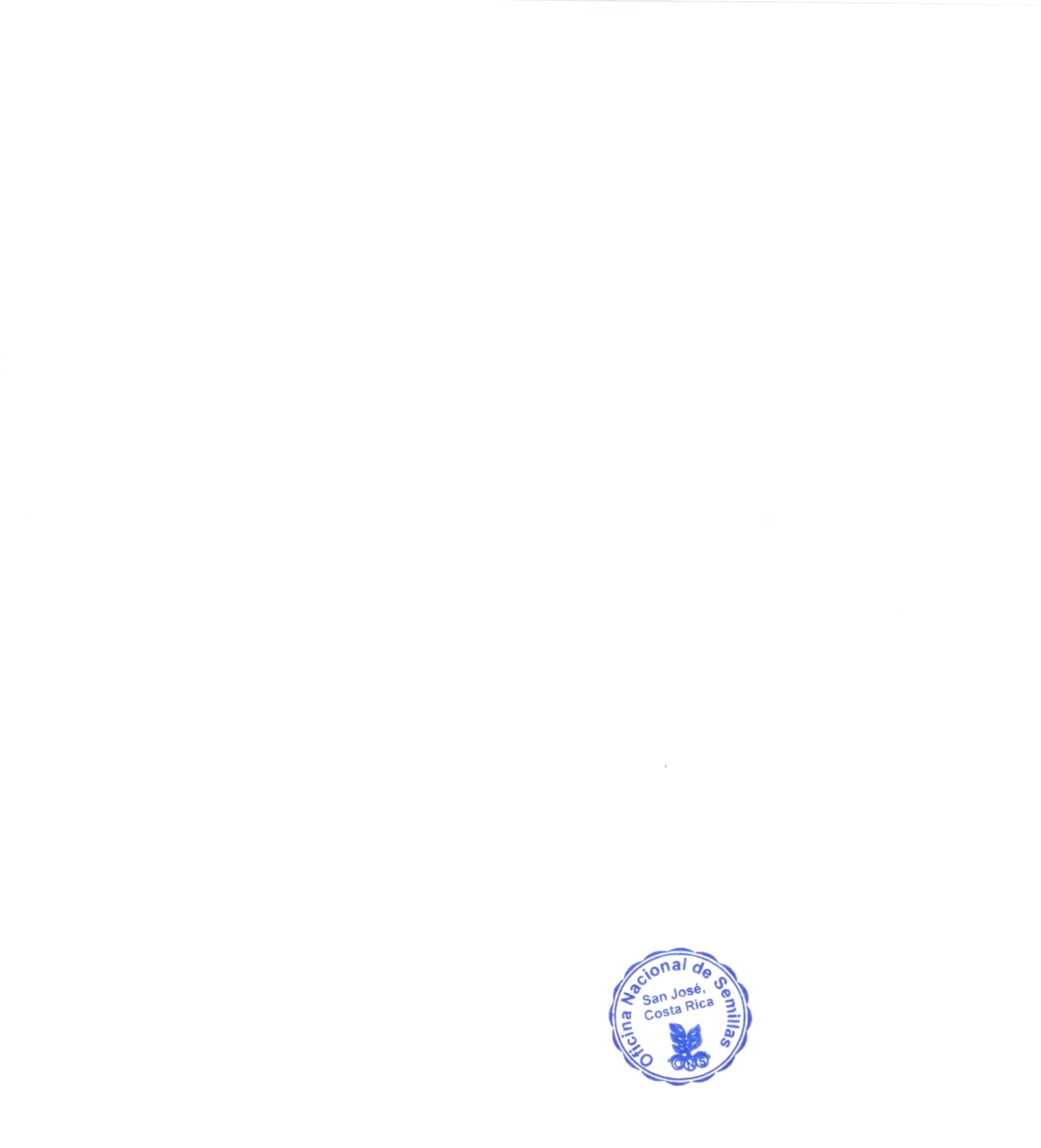 Recibido por: Oficina Nacional de Semillas ___________________________________IMPORTANTE:Ver formularios: https://ofinase.go.cr/formularios/ Ver tarifas en: https://ofinase.go.cr/tarifasypagos/ ITEMNombre y dos apellidosCédulaCorreo electrónicoNº TeléfonoDepartamento01.02.03.04.ITEMNombre y dos apellidosCédulaCorreo electrónicoNº TeléfonoDepartamento01.02.03.04.ITEMNombre empresaCorreo electrónicoNº TeléfonoDirecciónRepresentante legal01.02.03.